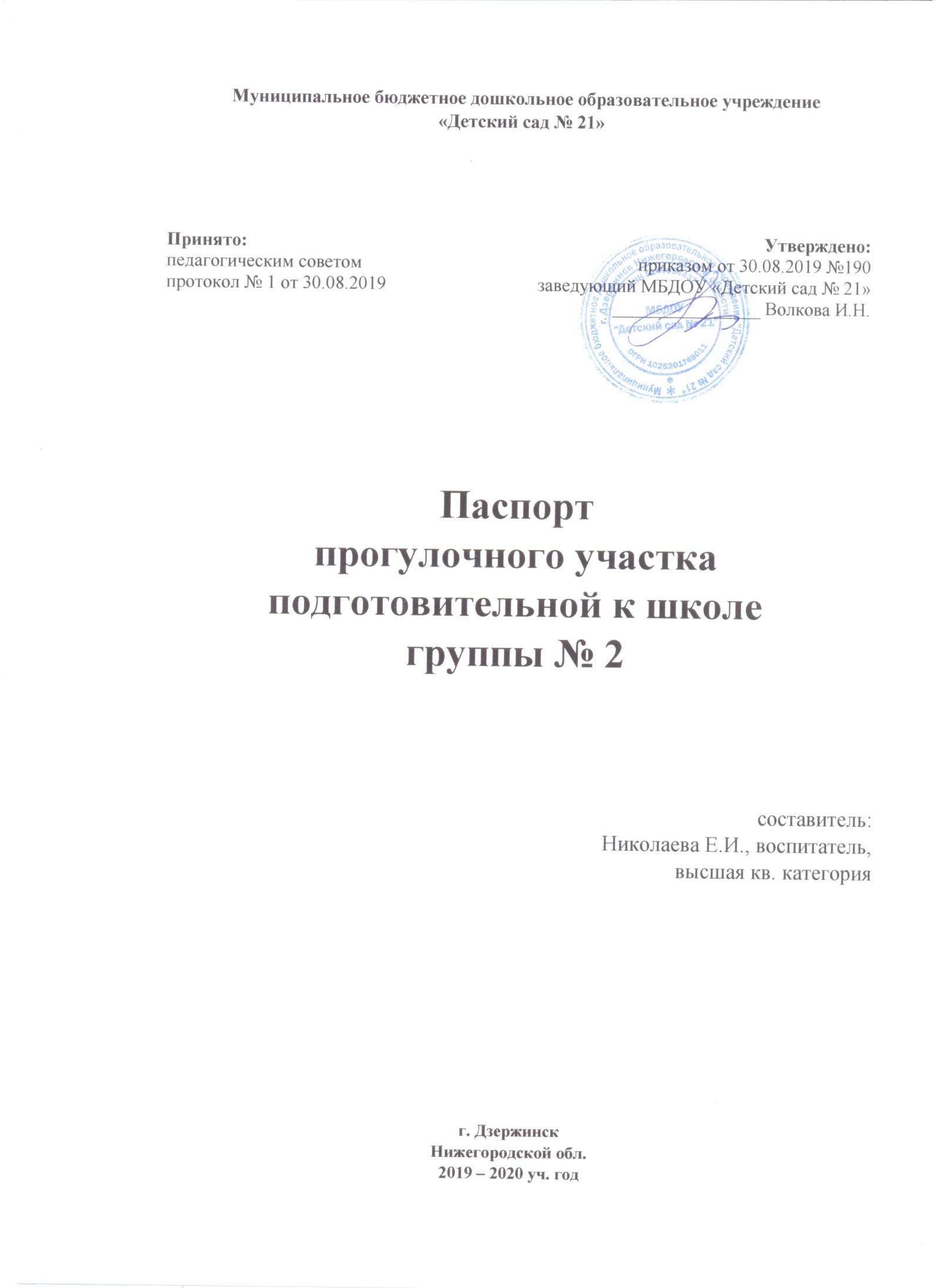 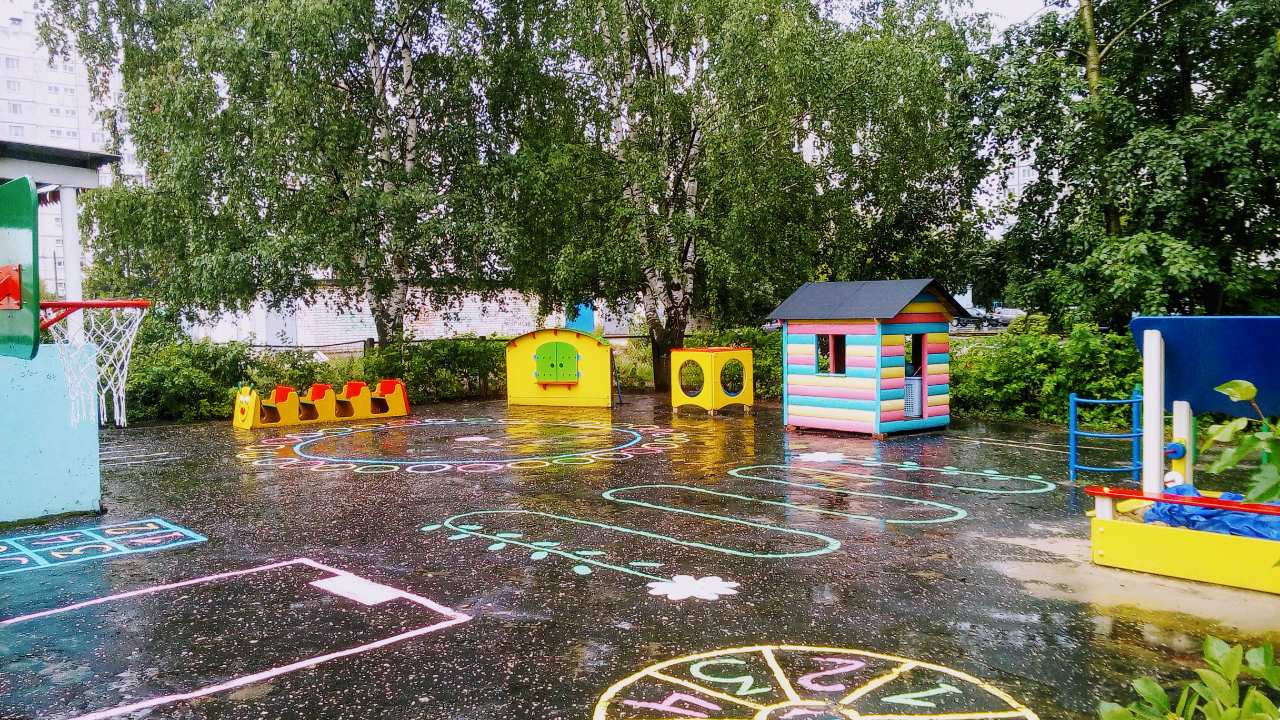   Цель:Улучшение экологического и эстетического состояния территории ДОУ, рационального ее использования в соответствии с ФГОС ДО, повышения ее привлекательности. Задачи:Оборудовать в соответствии с современными требованиями игровую площадку и цветник.Вовлечь в процесс оформления родителей, детей; выявить среди родителей деловых партнеров.АннотацияПолноценное и разностороннее развитие и воспитание детей дошкольного возраста невозможны без правильно организованной деятельности. Чтобы обеспечить ее необходимо в ДОУ создать соответствующие условия, как в помещении, так и на участке.Наш участок характеризуется наличием разнообразных зон, вовлеченностью всех участников педагогического процесса и использованием нетрадиционного оформления.Игровые постройки на участке ориентированы на старший дошкольный возраст и не только активизируют двигательную активность воспитанников, но и способствуют развитию креативности в игре, расширению кругозора, формированию социальных навыков.Почвы, растительный и животный мирПочваНа территории участка группы преобладает суглинок. Удобрения не используются, но привозится песок для игровой деятельности детей и хозяйственных нужд.Растительный мирНа территории площадки представлены различные виды растений: деревья, кустарники, травянистые растения, что дает педагогам возможность проводить разнообразную образовательную деятельность по ознакомлению воспитанников с природой, организовывать физкультурно-оздоровительную работу на свежем воздухе.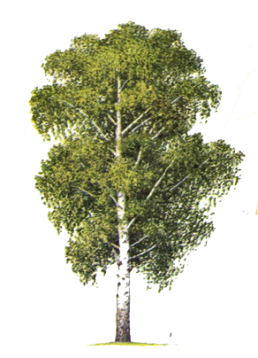 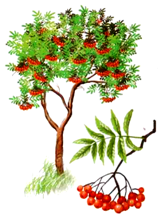 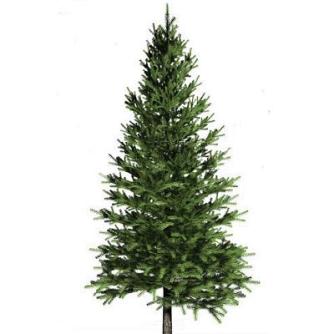 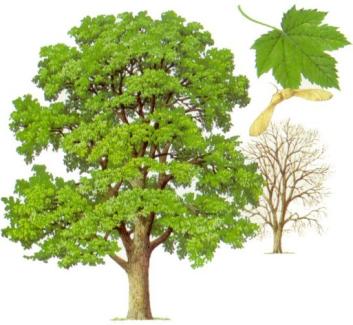 . По периметру участка посажены полосы зеленых насаждений (кусты), а также групповые и единичные посадки).Кустарники:Пузыреплодник, спирея, снежноягодникТравянистые растенияДикорастущие: подорожник, одуванчик, овсяница, тимофеевка, медуница, клеверДикорастущие: овсяница , подорожник , одуванчик , тимофеевка , лопух , медуница , клевер.Декоративные: многолетние цветы на клумбах: хоста , флоксы , купальница , маргаритки , нивяник ,многолетние астры , купена лекарственная .Однолетние декоративные цветы на клубах: циннии , бархатцы .Животный мир: На территории встречаются:-птицы: воробьи , вороны , галки , трясогузки , голуби , синицы , дятлы , стрижи , ласточки , снегири ;-насекомые:различные виды бабочек, жуки (божьи коровки , жужелицы , майский жук клопы-пожарники , мухи , комары , пчёлы , осы , муравьи , шмели , пауки .Перечень обитателей не полный. Животный мир требует дополнительных исследований.Содержание работыГармоничное развитие ребенка – основа формирования личности. Оно зависит от успешного решения многих воспитательных задач: физических, нравственных, эстетических и т.д. Одной из главных задач воспитания на данный момент является становление экологического воспитания дошкольников. Особое внимание в дошкольных учреждениях отводится созданию предметно - развивающей среды на участках. На участке нашей группы созданы объекты, обеспечивающие разнообразную деятельность детей и взрослых по следующим направлениям: оздоровительное, познавательное, эстетическое и игровое. В соответствии с обозначенными направлениями на участке мы выделили несколько зон: - игротека;-зона сюжетно-ролевых игр;-зона экологического воспитания;- художественно – эстетическая зона;- спортивная зона;-зона речевого развития;-зона уединения;- птичья столовая.Оборудование участка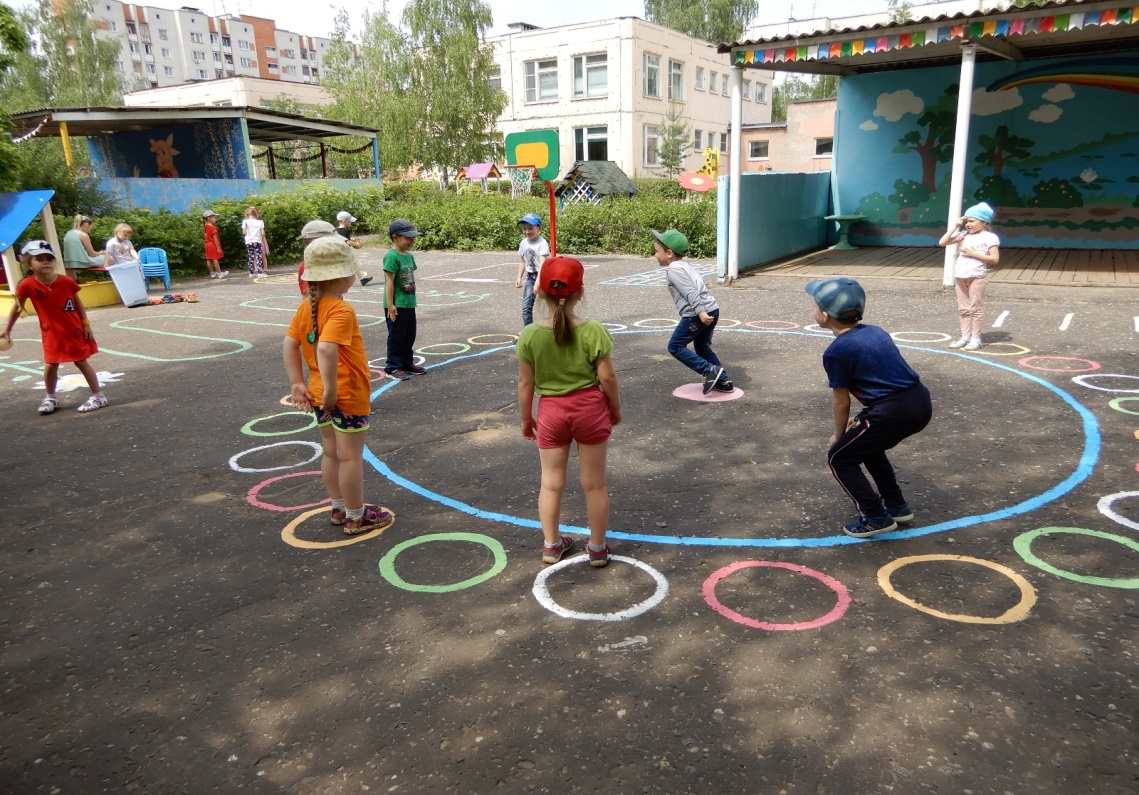 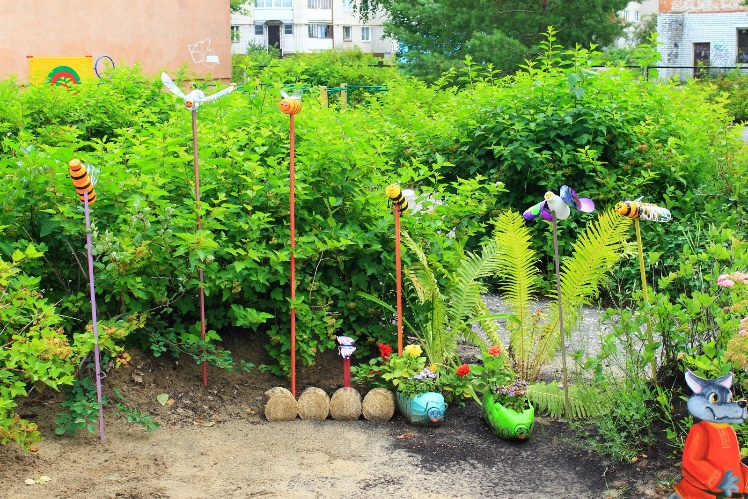 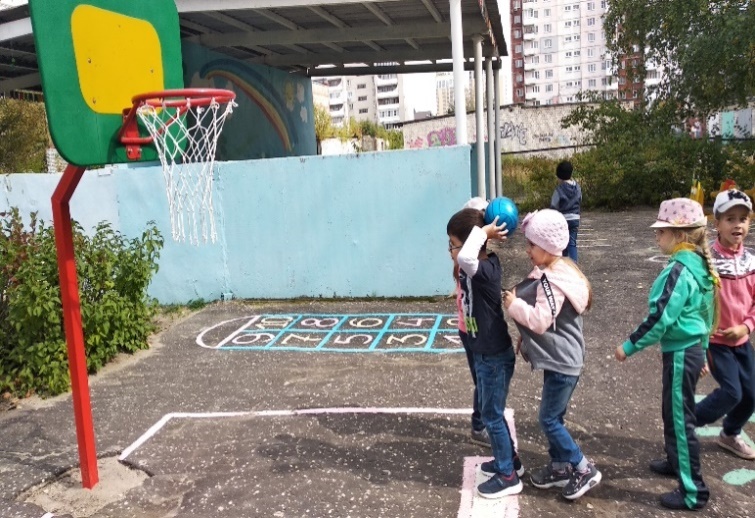 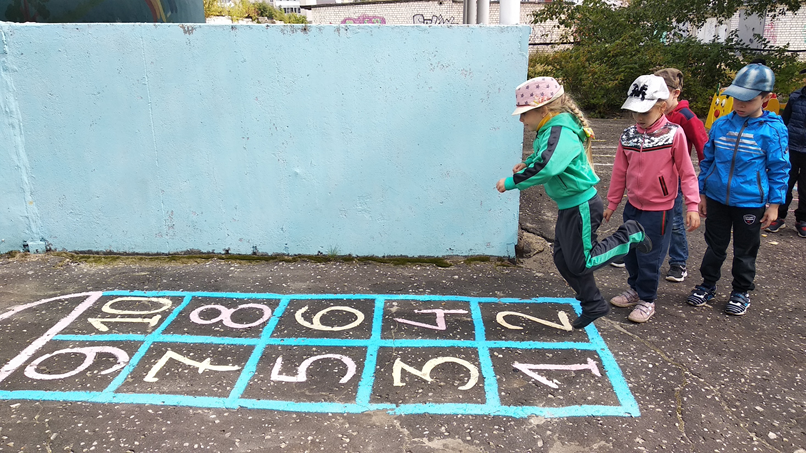 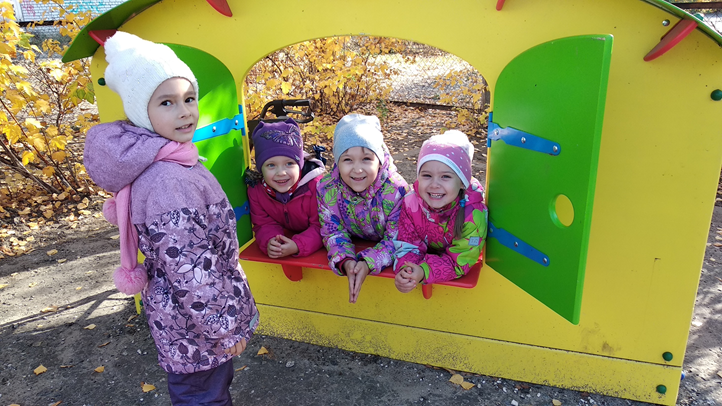 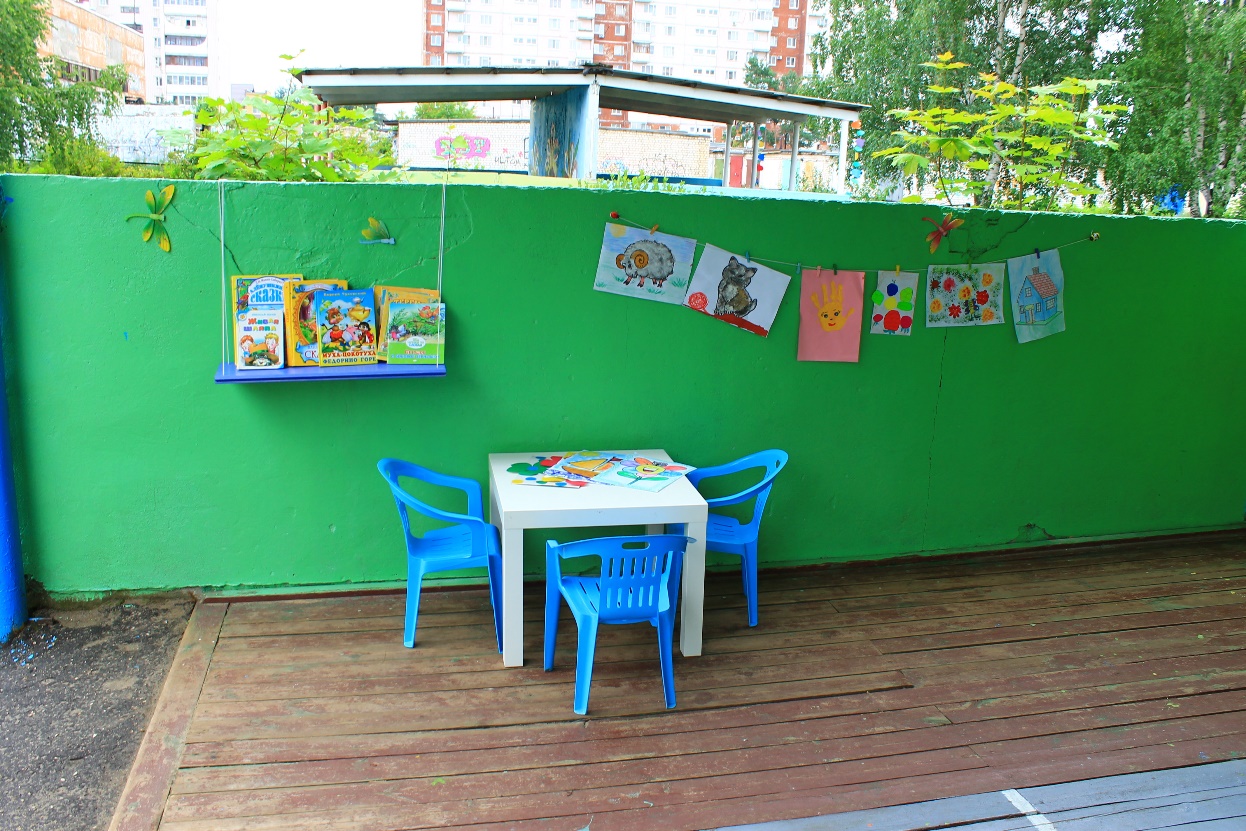 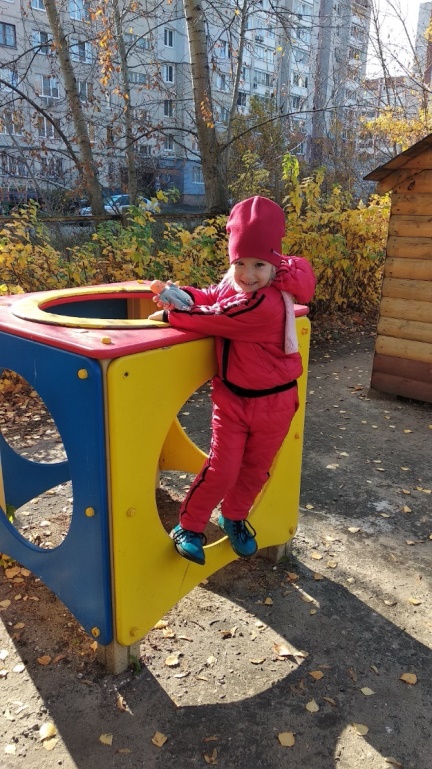 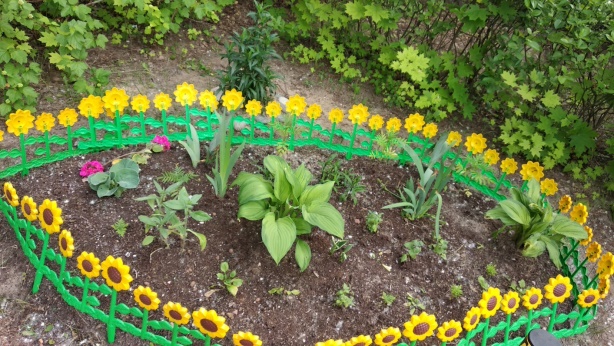 Игротека.На участке имеется игровая площадка. Территория игротеки поделена на две зоны: игровая и двигательная. На игровой зоне находится песочница, беседка, качели, карусели,  а на двигательной – спортивное оборудование.Зона сюжетно-ролевых игр.«Семья», «Шоферы», «Больница», «Магазин».Зона экологического воспитанияДля ухода за растениями имеются лейки, распылитель для опрыскивания растений, деревянные палочки для рыхления земли, мягкие кисточки для очистки от пыли листьев растений.Художественно – эстетическая зона.На веранде участка имеется ширма для осуществления театрализованной деятельности, а для просмотра представлений установлены деревянные скамейки. Для театрализованной деятельности имеются маски. На участке имеется оборудование для продуктивной деятельности: альбомы для рисования, краски, кисти, карандаши, листы, маркерная доска, маркеры, мелки.Таким образом, художественно-эстетическая зона дает возможность реализовать творческие способности каждого ребенка.Зона речевого развития«Расскажи сказку по картинкам», мини-библиотека,книжки-раскраски по изучаемым темам. Книжки-самоделки.Спортивная зона.Подобранное оборудование: баскетбольное кольцо, ,гимнастические стенки,  профилактическая дорожка позволит подбирать различное сочетание движений на занятиях и в игре. Оборудование расположено по краям площадки так, чтобы большая ее часть использовалась для проведения подвижных и спортивных игр, физкультурных праздников и досугов.Имеется выносное оборудование: скакалки, обручи, мячи (баскетбольный, футбольный, резиновые различных размеров), кегли, кольцеброс, «Городки», ракетки для бадминтона и большого тенниса; нестандартное оборудование.Занятия на свежем воздухе с использованием игрового оборудования обеспечивает режим высокой двигательной активности детей, позволяют им закреплять и совершенствовать знакомые движения, осваивать новые виды, требующие сосредоточенности, четкости, ловкости, координации.Уголок уединения.Здесь ребёнок может посидеть и отдохнуть от детского коллектива, создавая свой собственный мирок.Птичья столовая.Не остались без внимания и наши пернатые друзья – птицы. С целью воспитания заботливого отношения к птицам, развития познавательных способностей детей, оборудована птичья столовая.Она размещена в спокойном месте в стороне от групповых участков. Таким образом, дети будут иметь возможность наблюдать за прилетающими птицами и заботиться о них.Цветники.Цветники являются источником не только эстетических переживаний для детей, но также содержат в  себе познавательный аспект.На участке  располагается клумба, для изучения и закрепления видового разнообразия декоративных растений. По территории площадки размещены бордюрные цветники.Методическое обеспечениеБелая К.Ю.Формирование основ безопасности у дошкольников. Для занятий с детьми 2-7 лет- М.: Мозаика-Синтез, 2017 (стр. 9, 13,24,25,31,33,40,45,56); Саулина Т.Ф.Знакомим дошкольников  с   правилами   дорожного движения: Для занятий с детьми 3- 7 лет.- М.: Мозаика-Синтез, 2016. Перспективный план на (стр.68,69). 1. Знакомство с улицей.   стр.162. Беседа о правилах дорожного движения, стр.173.Наблюдение за светофором. стр.204.Зачем нужны дорожные знаки, стр.21
5. В гости к крокодилу Гене, стр.223. Куцакова Л.В.Трудовое воспитание в детском саду: для   занятий с  детьми 3-7 лет. - М.: Мозаика-   Синтез, 2017 г. Самообслуживание, хозяйственно-бытовой труд,  труд  в природе, ручной  труд  (стр.18-   25),(стр.48-57),   (стр.82-89).4. Небыкова О.Н., Батова И.С. Образовательная   деятельность   на прогулках. Комплект прогулок  на  каждый  день  по  программе  «От  рождения до школы» под ред. Н.Е Вераксы, Т.С. Комаровой М.А. Васильевой.  Средняя  группа (от 4-5 лет)   - Волгоград: Учитель, 2017г.5. Губанова Н.Ф.Развитие    игровой    деятельности.    Средняя    группа    (4-5лет) М.: Мозаика- Синтез, 2017  Игры-ситуации: сюжетно-ролевые   игры, (стр.13-48)6. Петрова В.И. Этические беседы с детьми 4-7 лет, - М.: Мозаика -Синтез, 2017 г. (стр.12-14),(стр.20-21), (стр.26-29), (стр.49-50), (стр.56-57,65)1.  Зачем говорят «здравствуй», стр.122.  Праздник вежливости, стр.133.  Чего не знал воробышек, стр.14;  4.  Моя мама, стр.205.  Почему нужно уметь уступать, стр. 266.  К чему ведут ссоры в игре, стр.277.  Как жить дружно, без ссор, стр.288.  Доброе дело-правду говорить смело, стр.499.  Не сиди сложа руки- так не будем и скуки, стр.56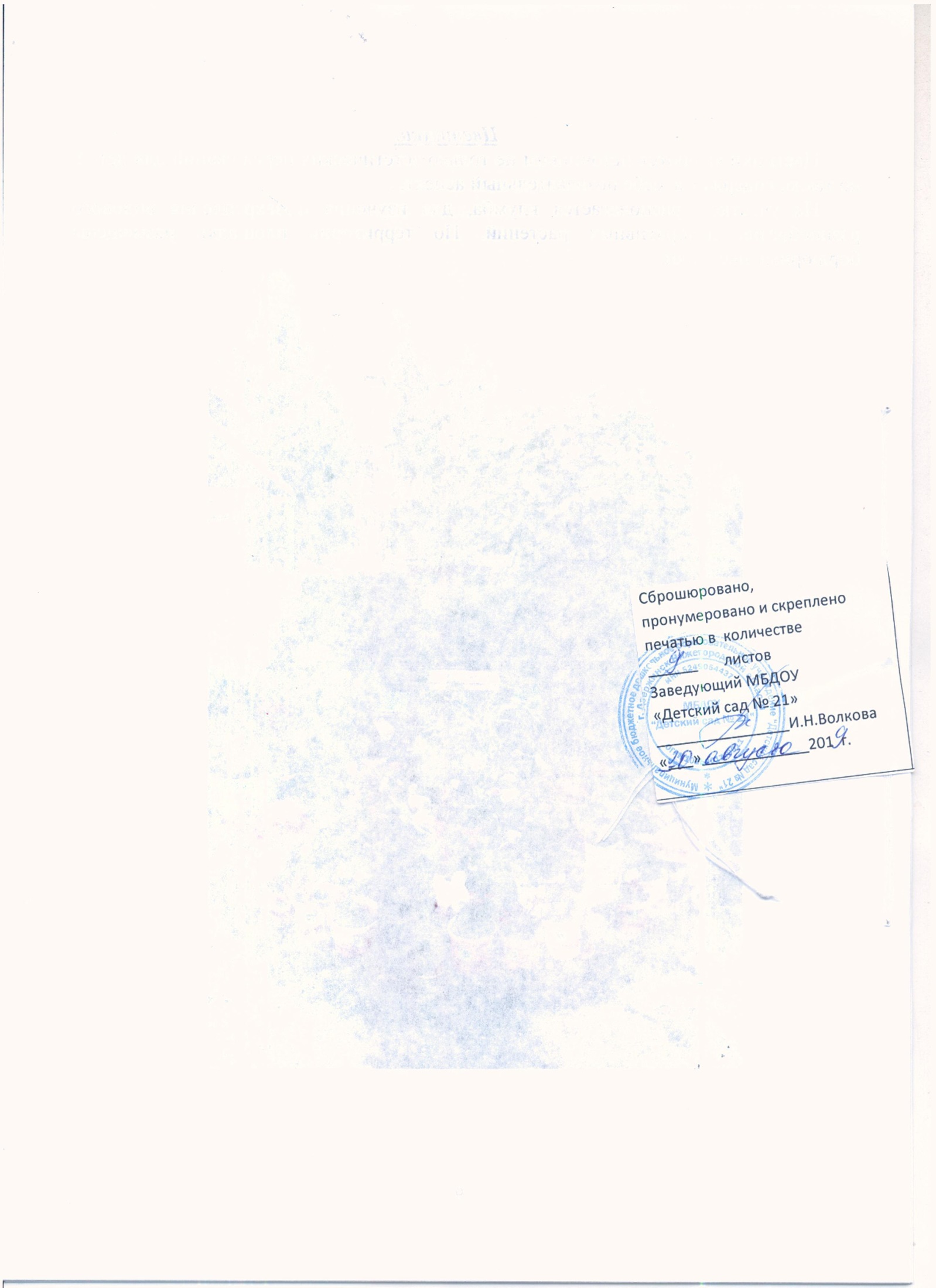 №                          Наименование оборудования на участкеКоличество1Домик12Песочница13Стол для игровой деятельности14Беседка15Машинка16Баскетбольная стойка17Комплект лазов18Игровой модуль Паровозик «Добрая улитка»19Игровой модуль «Кубик»110Игровой модуль «Витрина»111Игровой дидактический центр «Хижина»1 Наименование оборудования на веранде1Стол для игровой деятельности         12Стулья детские         33Скамейки33Стеллаж для игрушек и пособий         16Книжная полка          17Секция для спортивного оборудования          18Стол для изодеятельности№Наименование оборудованияКоличествоПознавательное развитиеПознавательное развитиеПознавательное развитиеДидактические игры1Домино точечное1Альбомы «Виды ландшафтов», «Лекарственные растения», «Виды растений», «Растения, внесенные в Красную книгу»1Головоломки «Волшебный круг», «Танграм»1Дидактическая игра «Целый год»1Кубик-рубик,  мозаика,  пазлы,  шашки1Конструктор Лего крупный,  Конструктор Лего мелкий1Деревянный конструкторГоловоломки2Набор природного материала (шишки, желуди, семена и т.д.)1Набор для экспериментирования3Физическое развитиеФизическое развитиеФизическое развитиеМячи разных размеров4Массажные мячики6Обручи,  ленточки,  скакалки,  кегли3Кольцеброс1Султанчики2Флажки2Мешочки для метания 4Социально-коммуникативное развитиеСоциально-коммуникативное развитиеСоциально-коммуникативное развитиеКукла в одежде средняя2Кукла в одежде маленькая2Комплекты одежды по сезонам2Кукольная коляска1Атрибуты к сюжетно-ролевым играм1Наборы животных2Игрушки различных видов транспорта4Развивающая игра «Эмоции»1Дидактические карточки «Эмоции»1Ширма2Альбомы «Наш город», «Русские народные костюмы»1Фартуки для труда,  Лейки4Домино «Дорожные знаки»1Настольная игра «Уроки безопасности»1Художественно-эстетическое развитиеХудожественно-эстетическое развитиеХудожественно-эстетическое развитиеБубен,  костюмы ряженья1\8Образцы детских работ (альбом)1Раскраски8Набор цветных карандашей8Восковые мелки (набор), мелки8Гуашь, акварель4Пластилин5Набор цветной бумаги5Набор цветного картона4Кисточки для клея8Кисточки для рисования8Доски для лепки8Ножницы8Фломастеры (набор)5                            Речевое развитиеДидактическая игра «Истории в картинках» 2части1Дидактическая игра «Подбери предметы»1Дидактическая игра «Учимся правильно говорить»1Дидактическая игра « Четвертый  лишний»1Дидактическая игра «Противоположности» 1Настольная игра «Обобщение»1Альбом «Учимся говорить правильно»1Дидактическая игра «Большой- маленький»1Картотека «Считалки», «Чистоговорки», «Скороговорки»3Альбом «Пальчиковые игры», «Артикуляционная гимнастика»2